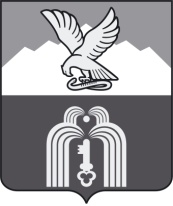 ИЗБИРАТЕЛЬНАЯ КОМИССИЯМуниципального образованияГОРОДА-КУРОРТА ПЯТИГОРСКАП О С Т А Н О В Л Е Н И Е17 августа 2021 г.                                                                                      № 45/361г. ПятигорскО применении технологии изготовления протоколов участковых избирательных комиссий об итогах голосования с машиночитаемым кодом и ускоренного ввода данных протоколов участковых избирательных комиссий об итогах голосования в Государственную автоматизированную систему Российской Федерации «Выборы» с использованием машиночитаемого кода при проведении выборов депутатов Думы города Пятигорска шестого созыва В соответствии с пунктом 10 статьи 24 Федерального закона от 12 июня 2002 года  № 67-ФЗ «Об основных гарантиях избирательных прав и права на участие в референдуме граждан Российской Федерации», пунктом 2 статьи 7 Федерального  закона от 10 января 2003 года  № 20-ФЗ «О Государственной автоматизированной системе Российской Федерации «Выборы», пунктом 1 постановления Центральной избирательной  комиссии Российской Федерации от 15 февраля 2017 г. № 74/667-7 «О применении технологии изготовления протоколов участковых комиссий об итогах голосования с машиночитаемым кодом и ускоренного ввода данных протоколов участковых комиссий об итогах голосования в Государственную автоматизированную систему Российской Федерации «Выборы» с использованием машиночитаемого кода» избирательная комиссия муниципального      образования города-курорта Пятигорска ПОСТАНОВЛЯЕТ:1. При проведении выборов депутатов Думы города Пятигорска шестого  созыва применять технологию изготовления протоколов участковых избирательных комиссий об итогах голосования с машиночитаемым кодом и ускоренного ввода данных протоколов участковых избирательных комиссий об итогах голосования в Государственную автоматизированную систему Российской Федерации «Выборы» с использованием машиночитаемого кода (далее - Технология) в соответствии с Порядком применения технологии изготовления протоколов участковых комиссий об итогах голосования с машиночитаемым кодом и ускоренного ввода данных протоколов участковых комиссий об итогах голосования в Государственную автоматизированную систему Российской Федерации   «Выборы» с использованием машиночитаемого кода, утвержденным постановлением Центральной избирательной комиссии Российской Федерации от 15 февраля 2017 г. № 74/667-7, на избирательных участках №№ 1043-1112 города Пятигорска.2. Избирательной комиссии муниципального образования города-курорта Пятигорска во взаимодействии с органами местного самоуправления города-курорта Пятигорска организовать обеспечение участковых избирательных комиссий избирательных участков №№ 1043-1112 города Пятигорска техническим оборудованием, необходимым для применения Технологии и отвечающим требованиям эксплуатационной документации на специальное программное обеспечение для изготовления протоколов участковых избирательных комиссий об итогах голосования с машиночитаемым кодом.3. Участковым избирательным комиссиям избирательных участков     №№ 1043-1112 города Пятигорска не позднее 13 сентября 2021 года предоставить в избирательную комиссию муниципального образования города-курорта Пятигорска  информацию о готовности участковых избирательных комиссий к применению специального программного обеспечения для изготовления протоколов участковых избирательных комиссий об итогах голосования с машиночитаемым кодом.4. Избирательной комиссии муниципального образования города-курорта Пятигорска не позднее 14 сентября 2021 года предоставить в избирательную  комиссию Ставропольского края информацию о готовности участковых избирательных комиссий избирательных участков №№ 1043-1112 города Пятигорска к применению специального программного обеспечения для изготовления протоколов участковых избирательных комиссий об итогах голосования с     машиночитаемым кодом.	5. Разместить настоящее постановление на сайте муниципального образования города-курорта Пятигорска в информационно - телекоммуникационной сети «Интернет».Председатель                    						          М.В. Воронкин Секретарь 									     Ю.Л. Пивоварова